О внесении изменений в постановление от 02.11.2015 № 1622         В  целях  реализации постановления Правительства Российской Федерации от 25.03.2015 № 272 «Об утверждении требований к антитеррористической защищенности мест массового пребывания людей и объектов (территорий), подлежащих обязательной охране полицией, и форм паспортов безопасности  таких мест и объектов (территорий)», на основании решений заседания антитеррористической комиссии Красноярского края от № 7/10 (69) от 21.12.2015, заседания муниципальной антитеррористической группы города Канска № 1 от 01.03.2016, руководствуясь  ст. 30, 35 Устава г. Канска, ПОСТАНОВЛЯЮ: 1. Внести в постановление администрации г. Канска от 02.11.2015 № 1622 «О реализации требований к антитеррористической защищенности мест   массового   пребывания  людей» изменения, изложив приложение № 2 в новой редакции,согласно приложению, к настоящему постановлению.          2. Ведущему специалисту Отдела культуры администрации г. Канска (Назаровой А.В.) разместить настоящее постановление на официальном сайте муниципального образования город Канск в сети Интернет и опубликовать в газете «Официальный Канск».3. Контроль за исполнением настоящего постановления оставляю за собой.4. Постановление вступает в силу со дня его подписания.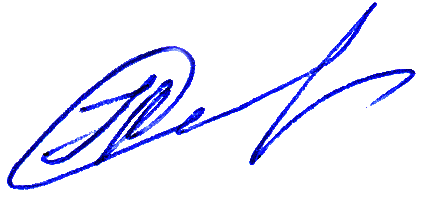 Глава города Канска                                                                                 Н.Н. Качан                        Приложение				к постановлению администрации 				г. Канска                                            от 11.04. 2016 г. № 275Переченьобъектов с массовым пребыванием людей, расположенных на территории города КанскаКонсультант  Главы города по мобилизационной подготовке                                                     А.Ю. Варламов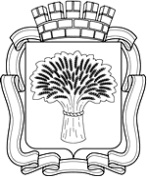 Российская ФедерацияАдминистрация города Канска
Красноярского краяПОСТАНОВЛЕНИЕРоссийская ФедерацияАдминистрация города Канска
Красноярского краяПОСТАНОВЛЕНИЕРоссийская ФедерацияАдминистрация города Канска
Красноярского краяПОСТАНОВЛЕНИЕРоссийская ФедерацияАдминистрация города Канска
Красноярского краяПОСТАНОВЛЕНИЕ11.04.2016№275№п/пНаименование объектаЗдания администраций, госучрежденийЗдания администраций, госучреждений1Администрация города КанскаУчреждения образования (высшие, средние профессиональные, средние, дошкольные, интернаты, учебные центры)Учреждения образования (высшие, средние профессиональные, средние, дошкольные, интернаты, учебные центры)2Муниципальное автономное  общеобразовательное учреждение лицей № 13Муниципальное автономное  общеобразовательное учреждение «Гимназия № 1»4Муниципальное бюджетное общеобразовательное учреждение средняя общеобразовательная школа № 25Муниципальное бюджетное общеобразовательное учреждение средняя общеобразовательная школа № 3 6Муниципальное автономное  общеобразовательное учреждение «Гимназия № 4»7Муниципальное бюджетное общеобразовательное учреждение средняя общеобразовательная школа № 58Муниципальное бюджетное общеобразовательное учреждение средняя общеобразовательная школа № 6  9Муниципальное бюджетное общеобразовательное учреждение средняя общеобразовательная школа №710Муниципальное бюджетное общеобразовательное учреждение основная общеобразовательная школа № 811Муниципальное бюджетное общеобразовательное учреждение основная общеобразовательная школа № 9   12Муниципальное бюджетное общеобразовательное учреждение средняя общеобразовательная школа № 11   13Муниципальное бюджетное общеобразовательное учреждение средняя общеобразовательная школа № 1514Муниципальное бюджетное общеобразовательное учреждение основнаяобщеобразовательная школа  № 1715Муниципальное бюджетное общеобразовательное учреждение средняя общеобразовательная школа № 18  16Муниципальное бюджетное общеобразовательное учреждение средняя общеобразовательная школа № 19  17Муниципальное казенное общеобразовательное учреждение основная общеобразовательная школа № 2018Муниципальное бюджетное общеобразовательное учреждение средняя общеобразовательная школа №2119Муниципальное бюджетное общеобразовательное учреждение основная общеобразовательная школа № 2220Муниципальное бюджетное учреждение дополнительного образования «Дом детского и юношеского туризма и экскурсий» 21Муниципальное бюджетное учреждение дополнительного образования «Центр детского технического творчества»22Муниципальное бюджетное учреждение дополнительного образования «Станция юных натуралистов»23Муниципальное бюджетное учреждение дополнительного образования детей «Дом детского творчества»24Муниципальное казенное дошкольное образовательное учреждение «Детский сад присмотра и оздоровление №1»25Муниципальное бюджетное дошкольное образовательное учреждение «Детский сад комбинированного вида №5 «Колосок»26Муниципальное бюджетное дошкольное образовательное учреждение детский сад комбинированного вида №8 «Лесная сказка»27Муниципальное казенное дошкольное образовательное учреждение «Детский сад компенсирующего вида с приоритетным осуществлением квалифицированной коррекции отклонений в физическом и психическом развитии воспитанников № 9 «Колокольчик»28Муниципальное бюджетное дошкольное образовательное учреждение «Детский сад комбинированного вида № 10 «Алёнушка»29Муниципальное бюджетное дошкольное образовательное учреждение «Детский сад комбинированного вида №11 «Яблонька»30Муниципальное автономное дошкольное образовательное учреждение «Детский сад комбинированного вида № 15 «Сибирячок» г. Канска31Муниципальное бюджетное дошкольное образовательное учреждение общеразвивающего вида с приоритетным осуществлением деятельности по физическому развитию детей «Детский сад №16 «Родничок»32Муниципальное бюджетное дошкольное образовательное учреждение «Детский сад общеразвивающего вида с приоритетным осуществлением деятельности по социально-личностному развитию детей № 17 «Светлячок».33Муниципальное бюджетное дошкольное образовательное учреждение «Детский сад общеразвивающего вида с приоритетным осуществлением физического развития детей №18 «Подснежник»34Муниципальное бюджетное дошкольное образовательное учреждение «Детский сад комбинированного вида №21 «Золотой ключик»35Муниципальное бюджетное дошкольное образовательное учреждение «Детский сад общеразвивающего вида с приоритетным осуществлением деятельности по социально-личностному развитию детей № 22 «Веселые нотки»36Муниципальное бюджетное дошкольное образовательное учреждение «Детский сад присмотра и оздоровления №27 «Солнышко»37Муниципальное бюджетное дошкольное образовательное учреждение «Детский сад общеразвивающего вида с приоритетным осуществлением деятельности по социально-личностному развитию детей№ 28 «Ручеёк»38Муниципальное казённое дошкольное образовательное учреждение «Детский сад общеразвивающего вида с приоритетным осуществлением деятельности по социально – личностному развитию детей»№32 «Ёлочка»39Муниципальное бюджетное дошкольное образовательное учреждение «Детский сад №34 «Ромашка» общеразвивающего вида с приоритетным осуществлением деятельности по художественно-эстетическому развитию детей»40Муниципальное казенное дошкольное образовательное учреждение «Детский сад общеразвивающего вида с приоритетным осуществлением деятельности по социально-личностному развитию детей №35 «Солнышко»41Муниципальное бюджетное дошкольное образовательное учреждение «Детский сад общеразвивающего вида с приоритетным осуществлением деятельности по социально-личностному развитию детей №36 «Малышок»42Муниципальное бюджетное дошкольное образовательное учреждение«Детский сад комбинированного вида №39 «Теремок»43Муниципальное казенное дошкольное образовательное учреждение «Детский сад №41 «Подснежник»44Муниципальное автономное дошкольное образовательное учреждение «Детский сад общеразвивающего вида с приоритетным осуществлением деятельности по физическому развитию детей № 44 «Дюймовочка»45Муниципальное бюджетное дошкольное образовательное учреждение общеразвивающего вида с приоритетным осуществлением деятельности по социально-личностному развитию детей «Детский сад №45 «Снегурочка»46Муниципальное бюджетное дошкольное образовательное учреждение«Детский сад общеразвивающего вида с приоритетным осуществлением деятельности по социально-личностному развитию детей №46 «Снегири»47Муниципальное бюджетное дошкольное образовательное учреждение Детский сад №47 «Теремок» комбинированного вида 48Муниципальное бюджетное дошкольное образовательное учреждение «Детский сад комбинированного вида № 49 «Росинка» 49Муниципальное бюджетное дошкольное образовательное учреждение «Детский сад комбинированного вида №50 «Журавушка» г. Канска50Муниципальное бюджетное дошкольное образовательное учреждение «Детский сад общеразвивающего вида с приоритетным осуществлением деятельности по познавательно-речевому развитию детей № 52 «Веселый дельфин»51Муниципальное бюджетное дошкольное образовательное учреждение «Детский сад комбинированного вида №53 «Радуга»52Муниципальное бюджетное дошкольное образовательное учреждение «Детский сад комбинированного вида № 25 «Успех»Учреждения культуры  (библиотеки, театры, кинотеатры, музеи, клубы, музыкальные школы, школы искусств)Учреждения культуры  (библиотеки, театры, кинотеатры, музеи, клубы, музыкальные школы, школы искусств)53Муниципальное бюджетное учреждение «Многопрофильный молодежный центр»54Муниципальное бюджетное учреждение культуры «Городской дом культуры г. Канска»55Торгово - досуговый центр «Космос»56Филиал муниципального бюджетного учреждения культуры «Городской дом культуры г. Канска»Дом культурыДК «Строитель»57Муниципальное бюджетное учреждение культуры «Централизованная библиотечная система г. Канска»Центральная городская библиотека им. Чехова58Муниципальное бюджетное учреждение культуры «Централизованная библиотечная система г. Канска»Центральная детская библиотека59Муниципальное бюджетное учреждение культуры «Канский краеведческий музей»60Муниципальное бюджетное образовательное учреждение дополнительного образования детей г. Канска Детская музыкальная школа № 261Муниципальное бюджетное образовательное учреждение дополнительного образования детей г. Канска Детская школа искусств № 1 62Муниципальное бюджетное образовательное учреждение дополнительного образования детей г. Канска Детская  художественная школаОбъекты общепита (рестораны, кафе)Объекты общепита (рестораны, кафе)63Ресторан «MaRussia»64Банкетный зал «Блюз» 65ИП Мусина Н.С.кафе «Русская кухня»Другие учреждения с МПЛ (гостиницы, супермаркеты, торговые центры)Другие учреждения с МПЛ (гостиницы, супермаркеты, торговые центры)66Торгово-развлекательный  центр «Порт-Артур»67Торгово-развлекательный  центр «Порт-Артур - 2»68Гостиница «Сибирь»69Открытое акционерное общество «Центральный универмаг»Спортивно-оздоровительные комплексы (летние оздоровительные лагеря)Спортивно-оздоровительные комплексы (летние оздоровительные лагеря)70Детский оздоровительный лагерь «Огонек»(Муниципальное бюджетное образовательное учреждение дополнительного образования детей «Дом детского творчества»)Учреждения здравоохранения (больницы, поликлиники, стационары)Учреждения здравоохранения (больницы, поликлиники, стационары)71Краевое государственное бюджетное учреждение здравоохранения «Канская межрайонная  больница»71Больничный комплекс (ул. Ангарская, 9а)71Больничный комплекс (ул. Муромская, 6а)71Поликлиника № 171Поликлиника № 271Женская консультация72Краевое государственное бюджетное учреждение здравоохранения «Канская межрайонная детская больница»72Стационар с поликлиникой72Поликлиника детская72Филиал детской поликлиники